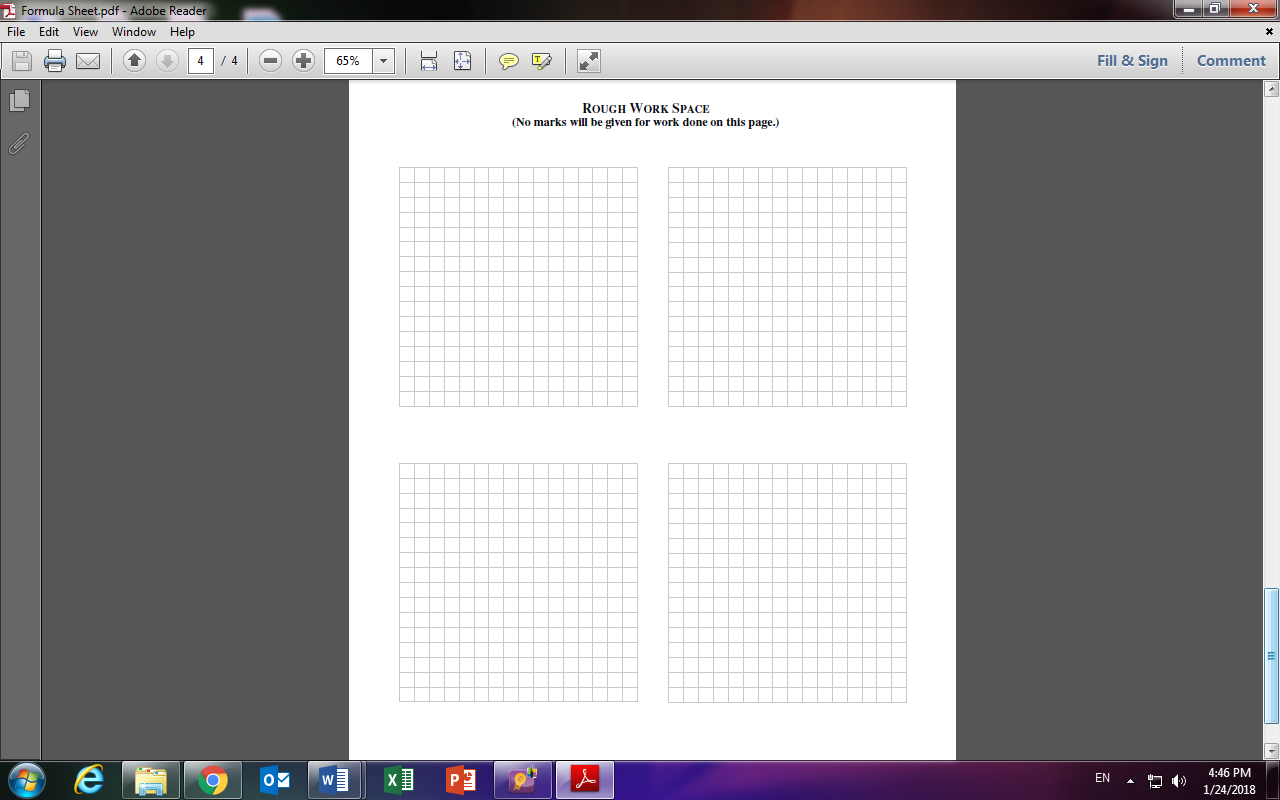 Standard FormGeneral FormIntercept FormVertex of a Parabola          or       Quadratic FormulaLaw of SinesLaw of CosinesSimple InterestCompound InterestEffective Interest RateFuture ValuePresent Value